Return form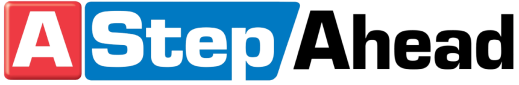 Send this completed form along with the return shipment.DataReturn articlesReason of returnExplanationCut out the address label below and place it visibly on the box________________________________________________________________________Sender………………………………………………………………………………………………………………………Full name: Address: Postal code: Place: Order number:IBAN:Name account holder:Return date:Phone number: E-mail: AmountArticle numberDescriptionO   DefectiveO   Double deliveryO   Wrong articleO   Does not meet expectationsO   Transport damageO   Ordered wrongO   Otherwise, namely: O   Otherwise, namely: AStepAheadDepartment returns
Ondernemingsweg 462404 HN Alphen aan den Rijn